В ДОУ совместно с Центром народной культуры провели праздник «Сороки», где дети водили хороводы, закликали птиц, играли в народные игры.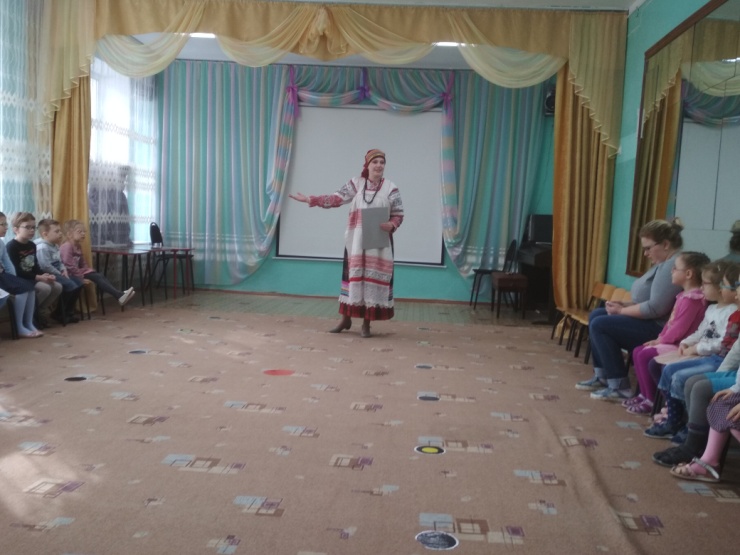 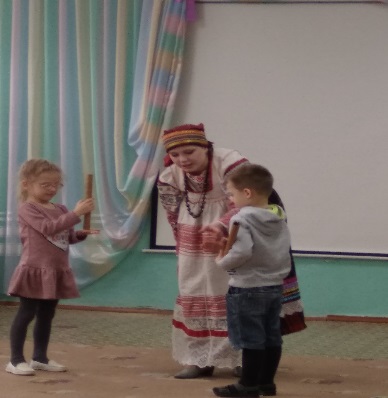 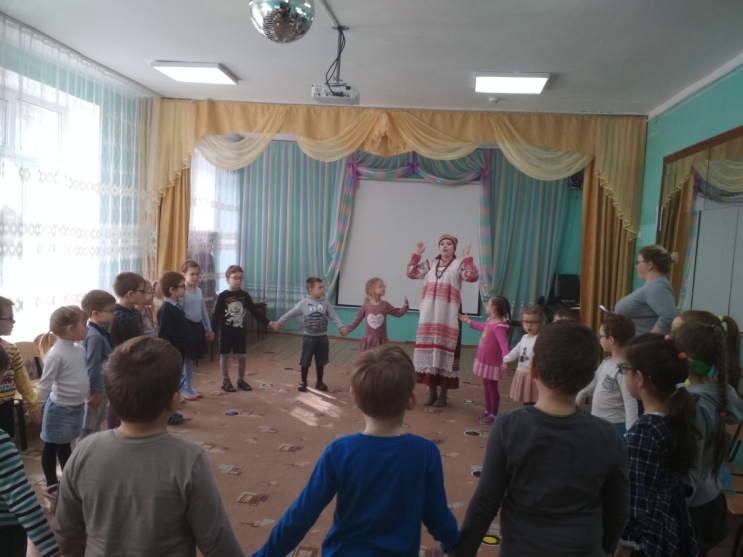 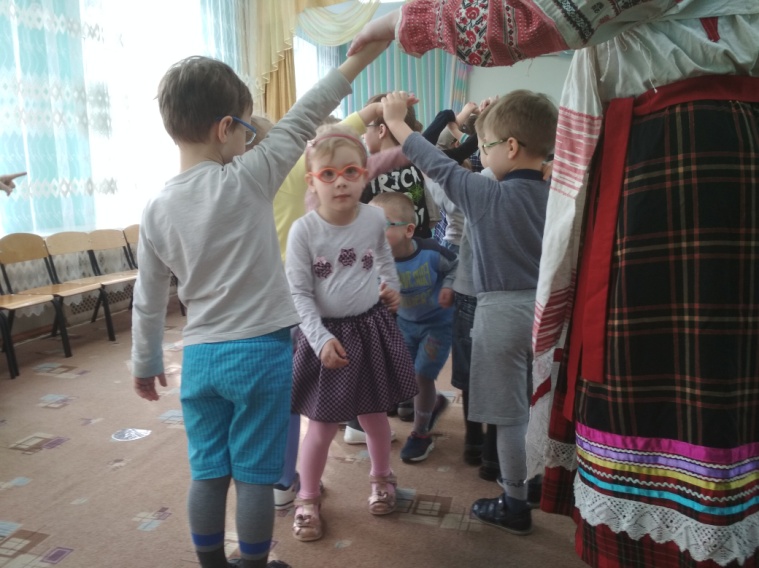 